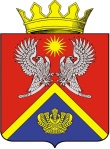 АДМИНИСТРАЦИЯ СУРОВИКИНСКОГО МУНИЦИПАЛЬНОГО РАЙОНА ВОЛГОГРАДСКОЙ ОБЛАСТИПОСТАНОВЛЕНИЕот 13.04.2023                                  № 305О внесении изменений и дополнения в административныйрегламент предоставления муниципальной услуги «Выдача разрешения на строительство объекта капитального строительства, внесение изменений в разрешение на строительство» на территории Суровикинского муници-пального района Волгоградской области, утвержденный постановлением администрации Суровикинского муници-пального района Волгоградской области от 01.11.2022 № 855В соответствии со статьей 51 Градостроительного кодекса Российской Федерации, Федеральными законами от 06.10.2003 № 131-ФЗ «Об общих принципах организации местного самоуправления в Российской Федерации», от 19.12.2022 № 519-ФЗ «О внесении изменений в отдельные законодательные акты Российской Федерации и приостановлении действия отдельных положений законодательных актов Российской Федерации», от 29.12.2022 № 612-ФЗ «О внесении изменений в Градостроительный кодекс Российской Федерации и отдельные законодательные акты Российской Федерации и о признании утратившим силу абзаца второго пункта 2 статьи 16 Федерального закона «О железнодорожном транспорте в Российской Федерации», постановлением Правительства Российской Федерации от 15.08.2022 № 1415 «О внесении изменений в некоторые акты Правительства Российской Федерации», приказом Министерства строительства и жилищно-коммунального хозяйства Российской Федерации от 03.06.2022 № 446/пр «Об утверждении формы разрешения на строительство и формы разрешения на ввод объекта в эксплуатацию», руководствуясь Уставом Суровикинского муниципального района Волгоградской области, администрация Суровикинского муниципального района Волгоградской области постановляет:1. Внести в административный регламент предоставления муниципальной услуги «Выдача разрешения на строительство объекта капитального строительства, внесение изменений в разрешение на строительство» на территории Суровикинского муниципального района Волгоградской области, утвержденный постановлением администрации Суровикинского муниципального района Волгоградской области от 01.11.2022 № 855 «Об утверждении административного регламента предоставления муниципальной услуги «Выдача разрешения на строительство объекта капитального строительства, внесение изменений в разрешение на строительство» на территории Суровикинского муниципального района Волгоградской области», следующие изменения и дополнение:1) пункт 2.6.1 дополнить подпунктом 4.1 следующего содержания:«4.1) согласование архитектурно-градостроительного облика объекта капитального строительства в случае, если такое согласование предусмотрено статьей 40.1 Градостроительного кодекса РФ;»;2) в пункте 2.6.2:подпункт 8 исключить;подпункты 9, 10 считать соответственно подпунктами 8, 9;3) в абзаце первом пункта 2.6.14 слова «В 2022 году» заменить словами «В 2022 и 2023 годах»;4) в абзаце первом пункта 2.6.14.1 слова «подпунктах 1.1, 3 - 10» заменить словами «подпунктах 1.1, 3 - 9»;5) пункт 3.3.3.5 изложить в следующей редакции:«3.3.3.5. В случае если при подаче документов заявителем представлен оригинал разрешения на строительство, специалист уполномоченного органа также проставляет отметку в разрешении на строительство с указанием даты принятия уполномоченным органом решения о внесении изменений в разрешение на строительство.»;6) в пункте 3.3.3.7 слова «отметки о продлении срока его действия» заменить словами «даты принятия уполномоченным органом решения о внесении изменений в разрешение на строительство»;7) в пункте 3.3.4.1 слова «(с приложением оригинала разрешения на строительство с отметкой о продлении срока его действия в случае, предусмотренном пунктом 3.3.3.5 настоящего административного регламента)» исключить;8) пункт 3.3.4.2 изложить в следующей редакции:«3.3.4.2. Глава Суровикинского муниципального района Волгоградской области осуществляет подписание решения о внесении изменений (письма об отказе во внесении изменений) в разрешение на строительство.»;9) в пункте 3.3.4.3:в первом абзаце слова «подписанных документов», «Вручение указанных документов» заменить соответственно словами «подписанного решения о внесении изменений (письма об отказе во внесении изменений) в разрешение на строительство», «Вручение указанного документа»;во втором абзаце слова «заверенной отметкой о продлении срока его действия» заменить словами «указанием даты принятия уполномоченным органом решения о внесении изменений в разрешение на строительство»;10) во втором и третьем абзацах пункта 3.3.4.5 слова «заверенной отметкой о продлении срока его действия» заменить словами «указанием даты принятия уполномоченным органом решения о внесении изменений в разрешение на строительство»; 11) пункт 3.4.5 изложить в следующей редакции: «3.4.5. Заявителю в качестве результата предоставления услуги обеспечивается по его выбору возможность: - получения электронного документа, подписанного с использованием квалифицированной подписи;- получения с использованием Единого портала государственных и муниципальных услуг электронного документа в машиночитаемом формате, подписанного квалифицированной подписью со стороны уполномоченного органа. При получении результата предоставления услуги на Едином портале государственных и муниципальных услуг в форме электронного документа дополнительно обеспечивается возможность получения по желанию заявителя документа на бумажном носителе, подтверждающего содержание электронного документа.Информация об электронных документах – результатах предоставления услуг, в отношении которых предоставляется возможность, предусмотренная абзацем вторым настоящего пункта, размещается оператором Единого портала государственных и муниципальных услуг в едином личном кабинете или в электронной форме запроса.Возможность получения результата предоставления услуги в форме электронного документа или документа на бумажном носителе обеспечивается заявителю в течение срока действия результата предоставления услуги (в случае если такой срок установлен нормативными правовыми актами Российской Федерации).».2. Настоящее постановление разместить на официальном сайте администрации Суровикинского муниципального района Волгоградской области в информационно-телекоммуникационной сети «Интернет».3. Настоящее постановление вступает в силу после его обнародования путем размещения на информационном стенде в здании администрации Суровикинского муниципального района Волгоградской области, расположенном по адресу: Волгоградская область, г. Суровикино, ул. Ленина, д. 64.Глава Суровикинскогомуниципального района                                                                    Р.А. Слива